БОЙОРОК                                                           РАСПОРЯЖЕНИЕ    22 апрель  2021  й.                          № 13-р                       22  апреля  2021 г.Об утверждении Порядка исполнения бюджета сельского поселения Баймурзинский сельсовет  муниципального района Мишкинский район Республики Башкортостан по расходам и источникам финансирования дефицита бюджета сельского поселения Баймурзинский сельсовет муниципального района Мишкинский район Республики Башкортостан 	В соответствии со статьей 219 и 219.2 Бюджетного кодекса Российской Федерации, Законом Республики Башкортостан «О бюджетном процессе в Республике Башкортостан»:Утвердить прилагаемый «Порядок исполнения бюджета сельского поселения Баймурзинский сельсовет муниципального района Мишкинский район Республики Башкортостан по расходам и источникам финансирования дефицита бюджета сельского поселения Баймурзинский сельсовет муниципального района Мишкинский район Республики Башкортостан» Настоящий приказ вступает в силу с 1 января 2021 года.3. Контроль за исполнением настоящего распоряжения оставляю за собой. Глава сельского поселения                                   А.М. Ильтубаев                                                                 Утвержден Распоряжением администрации СП  Баймурзинский сельсовет                                                                                               «22 »  апреля 2021 г №  13-р.ПОРЯДОКисполнения бюджета сельского поселения Баймурзинский сельсовет муниципального района Мишкинский район Республики Башкортостан по расходам и источникам финансирования дефицита  бюджета сельского поселения Баймурзинский сельсовет муниципального района Мишкинский район Республики БашкортостанI. Общие положения1. Настоящий Порядок разработан в соответствии со статьями 219 и 219.2 Бюджетного кодекса Российской Федерации (далее – БК РФ), Законом Республики Башкортостан «О бюджетном процессе в Республике Башкортостан» и устанавливает порядок исполнения бюджета сельского поселения по расходам и выплатам по источникам финансирования дефицита бюджета сельского поселения Баймурзинский сельсовет муниципального района Мишкинский район Республики Башкортостан.2. Исполнение бюджета сельского поселения Баймурзинский сельсовет муниципального района Мишкинский район Республики Башкортостан по расходам и выплатам по источникам финансирования дефицита бюджета сельского поселения Баймурзинский сельсовет муниципального района Мишкинский район Республики Башкортостан предусматривает:принятие и учет бюджетных и денежных обязательств получателями средств бюджета сельского поселения Баймурзинский сельсовет муниципального района Мишкинский район Республики Башкортостан (далее – получатели средств) 
в пределах доведенных лимитов бюджетных обязательств, администраторами источников финансирования дефицита бюджета сельского поселения Баймурзинский сельсовет муниципального района Мишкинский район Республики Башкортостан (далее – администраторы) - в пределах доведенных бюджетных ассигнований по источникам финансирования дефицита бюджета сельского поселения Баймурзинский сельсовет муниципального района Мишкинский район Республики Башкортостан (далее – средства бюджета сельского поселения);подтверждение получателями средств и администраторами (далее вместе – клиенты) денежных обязательств, подлежащих оплате за счет средств бюджета сельского поселения Баймурзинский сельсовет муниципального района Мишкинский район Республики Башкортостан;санкционирование Финансовым управлением Администрации муниципального района Мишкинский район Республики Башкортостан (далее – ФУ администрации МР Мишкинский район РБ) оплаты денежных обязательств клиентов, подлежащих оплате за счет средств бюджета сельского поселения Баймурзинский сельсовет муниципального района Мишкинский район Республики Башкортостан;подтверждение исполнения денежных обязательств клиентов, подлежащих оплате за счет средств бюджета сельского поселения Баймурзинский сельсовет муниципального района Мишкинский район Республики Башкортостан.3. Казначейское обслуживание исполнения бюджета сельского поселения Баймурзинский сельсовет муниципального района Мишкинский район Республики Башкортостан осуществляется Управлением Федерального казначейства № 37 по Республике Башкортостан (далее–УФК№37поРБ) по варианту с открытием лицевого счета бюджета ФУ администрации МР Мишкинский район РБ.4. Для осуществления и отражения операций по исполнению бюджета сельского поселения Баймурзинский сельсовет муниципального района Мишкинский район Республики Башкортостан ФУ администрации МР Мишкинский район РБ в УФК № 37 по РБ открывается казначейский счет по коду вида 03221 «средства бюджетов субъектов Российской Федерации».II. Принятие клиентами бюджетных обязательств, подлежащихисполнению за счет средств бюджета сельского поселения Баймурзинский сельсовет муниципального района Мишкинский район Республики Башкортостан5. Клиент принимает бюджетные обязательства, подлежащие исполнению за счет средств бюджета сельского поселения Баймурзинский сельсовет муниципального района Мишкинский район Республики Башкортостан путем заключения муниципальных контрактов, иных договоров с физическими и юридическими лицами, индивидуальными предпринимателями или в соответствии с законом, иным правовым актом, соглашением.6. Принятие бюджетных обязательств осуществляется клиентом 
в пределах доведенных до него лимитов бюджетных обязательств и бюджетных ассигнований.7. Заключение и оплата клиентом муниципальных контрактов, иных договоров, подлежащих исполнению за счет средств бюджета сельского поселения Баймурзинский сельсовет муниципального района Мишкинский район Республики Башкортостан, производятся в пределах доведенных ему по кодам классификации расходов бюджета сельского поселения Баймурзинский сельсовет муниципального района Мишкинский район Республики Башкортостан лимитов бюджетных обязательств и по кодам классификации источников финансирования дефицитов бюджетов бюджетных ассигнований, и с учетом принятых и неисполненных обязательств.При уменьшении клиенту главным распорядителем (распорядителем) бюджетных средств ранее доведенных бюджетных ассигнований, лимитов бюджетных обязательств исполнение заключенных муниципальных контрактов, иных договоров осуществляется в соответствии с требованиями пункта 6 статьи 161 БК РФ.III. Подтверждение клиентами денежных обязательств,подлежащих оплате за счет средств бюджета сельского поселения Баймурзинский сельсовет муниципального района Мишкинский район Республики Башкортостан	8. Клиент подтверждает обязанность оплатить за счет средств бюджета сельского поселения Баймурзинский сельсовет муниципального района Мишкинский район Республики Башкортостан денежные обязательства в соответствии с распоряжениями о совершении казначейских платежей (далее – Распоряжение) и иными документами, необходимыми для санкционирования их оплаты.9. Оформление Распоряжений и иных документов, представляемых клиентами в ФУ администрации МР Мишкинский район РБ для санкционирования оплаты денежных обязательств, осуществляется в соответствии с требованиями БК РФ, нормативных правовых актов Министерства финансов Российской Федерации, Центрального Банка Российской Федерации, Федерального казначейства, ФУ администрации МР Мишкинский район РБ.10. При исполнении бюджета сельского поселения Баймурзинский сельсовет муниципального района Мишкинский район Республики Башкортостан информационный обмен между клиентами и ФУ администрации МР Мишкинский район РБ осуществляется в электронной форме с применением средств электронной подписи (далее – в электронной форме) в соответствии с законодательством Российской Федерации и Республики Башкортостан на основании требований, установленных законодательством Российской Федерации и Республики Башкортостан.Если у клиента или ФУ администрации МР Мишкинский район РБ отсутствует техническая возможность информационного обмена в электронной форме, обмен информацией между ними осуществляется с применением документооборота на бумажных носителях с одновременным представлением документов на машинном носителе (далее – на бумажном носителе).11. Документооборот при исполнении бюджета сельского поселения Баймурзинский сельсовет муниципального района Мишкинский район Республики Башкортостан, содержащий сведения, составляющие государственную тайну, осуществляется с соблюдением требований законодательства Российской Федерации о защите государственной тайны.IV. Санкционирование оплаты денежных обязательств клиентов12. ФУ администрации МР Мишкинский район РБ осуществляет постановку на учет бюджетных и денежных обязательств в соответствии с порядком учета бюджетных и денежных обязательств получателей средств бюджета сельского поселения Баймурзинский сельсовет муниципального района Мишкинский район Республики Башкортостан, установленным ФУ администрации МР Мишкинский район РБ.13. Для оплаты денежных обязательств клиенты представляют 
в ФУ администрации МР Мишкинский район РБ Распоряжение, реквизиты которого предусмотрены приложением к настоящему Порядку по форме, установленной Положением Центрального банка Российской Федерации от 19 июня 2012 года № 383-П «О правилах осуществления перевода денежных средств» с учетом требований, установленных Положением Центрального банка Российской Федерации от 06 октября 2020 года № 735-П «О ведении Банком России и кредитными организациями (филиалами) банковских счетов территориальных органов Федерального казначейства».ФУ администрации МР Мишкинский район РБ принимает Распоряжение к исполнению или отказывает в принятии к исполнению после проведения его проверки и документов, необходимых для оплаты денежных обязательств клиентов в соответствии с требованиями, установленными порядком санкционирования оплаты денежных обязательств получателей средств бюджета сельского поселения Баймурзинский сельсовет муниципального района Мишкинский район Республики Башкортостан и администраторов источников финансирования дефицита бюджета сельского поселения Баймурзинский сельсовет муниципального района Мишкинский район Республики Башкортостан, установленным ФУ администрации МР Мишкинский район РБ (далее – Порядок санкционирования).14. ФУ администрации МР Мишкинский район РБ при постановке на учет бюджетных и денежных обязательств, а также при санкционировании оплаты денежных обязательств осуществляют контроль за:непревышением бюджетных обязательств над соответствующими лимитами бюджетных обязательств или бюджетными ассигнованиями, доведенными до клиента, а также соответствием информации о бюджетном обязательстве кодам классификации расходов бюджета сельского поселения Баймурзинский сельсовет муниципального района Мишкинский район Республики Башкортостан и кодам классификации источников финансирования дефицитов бюджетов;соответствием информации о денежном обязательстве информации 
о поставленном на учет соответствующем бюджетном обязательстве;соответствием информации, указанной в Распоряжении информации 
о денежном обязательстве;наличием документов, подтверждающих возникновение денежного обязательства.В случае, если бюджетное обязательство возникло на основании муниципального контракта, дополнительно осуществляется контроль 
за соответствием сведений о государственном контракте в реестре контрактов, предусмотренном законодательством Российской Федерации о контрактной системе в сфере закупок товаров, работ, услуг для обеспечения муниципальных нужд, и сведений о принятом на учет бюджетном обязательстве, возникшем на основании муниципального контракта, условиям муниципального контракта.Оплата денежных обязательств (за исключением денежных обязательств по публичным нормативным обязательствам) осуществляется в пределах доведенных до получателя средств лимитов бюджетных обязательств. Оплата денежных обязательств по публичным нормативным обязательствам может осуществляться в пределах доведенных до получателя средств бюджетных ассигнований.Оплата денежных обязательств по выплатам по источникам финансирования дефицита бюджета осуществляется в пределах доведенных 
до администратора бюджетных ассигнований.Санкционирование оплаты денежных обязательств осуществляется 
в форме совершения разрешительной надписи (акцепта) после проверки наличия документов, предусмотренных Порядком санкционирования.V. Подтверждение исполнения денежных обязательствклиентов, подлежащих оплате за счет средств бюджета сельского поселения Баймурзинский сельсовет муниципального района Мишкинский район Республики Башкортостан15. Подтверждение исполнения денежных обязательств осуществляется на основании Распоряжений, подтверждающих списание денежных средств 
с единого счета бюджета в пользу физических или юридических лиц, бюджетов бюджетной системы Российской Федерации, а также проверки иных документов, подтверждающих проведение неденежных операций по исполнению денежных обязательств получателей средств.16. Подтверждение исполнения денежных обязательств клиентов осуществляется ФУ администрации МР Мишкинский район РБ путем выдачи клиенту выписки из его лицевого счета с приложенными к ней документами, служащими основанием для отражения операций на лицевом счете клиента с отметкой ФУ администрации МР Мишкинский район РБ, подтверждающей списание денежных средств в пользу физических или юридических лиц, бюджетов бюджетной системы Российской Федерации.17. Оформление и выдача клиентам выписок из их лицевых счетов осуществляются ФУ администрации МР Мишкинский район РБ в соответствии с порядком открытия и ведения лицевых счетов в ФУ администрации МР Мишкинский район РБ, установленном ФУ администрации МР Мишкинский район РБ.»;Башкортостан Республикаһының Мишкэ районы муниципаль районының  Баймырза  ауыл советыауыл биләмәһе  Хакимиәте 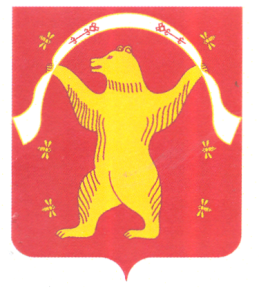 Администрация сельского поселения Баймурзинский сельсовет муниципального района Мишкинский районРеспублики Башкортостан